ApstiprinātsAlojas novada domes Iepirkumu komisijas2019. gada 05. aprīļa sēdēProtokola Nr.CA/2019/17-01 Cenu aptaujasNr.CA/2019/17“Projekta informatīvā stenda izgatavošana un uzstādīšana”NOTEIKUMIAlojā, 2019Vispārīgā informācijaPasūtītājs:Piedāvājumu iesniegšanas termiņš: līdz 2019. gada 10. aprīlim plkst.15:00.Piedāvājumi var tikt iesniegti:iesniedzot personīgi Alojas novada domē, Jūras ielā 13, Alojā;nosūtot pa pastu vai nogādājot ar kurjeru, adresējot: Alojas novada dome, Jūras iela 13, Aloja, Alojas novads, LV-4064;nosūtot elektroniski uz e-pastu: dome @aloja.lvInformācija par iepirkuma priekšmetuCenu aptaujas priekšmets: Projekta informatīvā stenda izgatavošana un uzstādīšana.Līguma izpildes vieta: Alojas novads.Līguma izpildes termiņš: 2 (divu) mēnešu laikā no līguma noslēgšanas brīžaNorēķinu par izpildīto darbu Pasūtītājs veic 20 (divdesmit) darba dienu laikā no darba pieņemšanas – nodošanas akta parakstīšanas un Izpildītāja rēķina saņemšanas brīža. Līguma darbības laikā nav paredzēti avansa maksājumi.Prasības pretendentiem un iesniedzamie dokumentiPretendents cenu aptaujā var būt jebkura fiziska vai juridiska persona, šādu personu apvienība jebkurā to kombinācijā, kura ir iesniegusi piedāvājumu cenu aptaujā atbilstoši šo Noteikumu prasībām. Piedalīšanās cenu aptaujā ir pretendenta brīvas gribas izpausme.Pretendentu atlases un kvalifikācijas prasības un iesniedzamie dokumenti:Pretendentam jāiesniedz apliecinājums, ka attiecībā uz to nepastāv šādi nosacījumi:pasludināts tā maksātnespējas process (izņemot gadījumu, kad maksātnespējas procesā tiek piemērota sanācija vai cits līdzīga veida pasākumu kopums, kas vērsts uz parādnieka iespējamā bankrota novēršanu un maksātspējas atjaunošanu), apturēta vai pārtraukta tā saimnieciskā darbība, uzsākta tiesvedība par tā bankrotu vai līdz līguma izpildes paredzamajam beigu termiņam tas būs likvidēts;tam Latvijā un valstī, kurā tas reģistrēts vai atrodas tā pastāvīgā dzīvesvieta (ja tas nav reģistrēts Latvijā vai Latvijā neatrodas tā pastāvīgā dzīvesvieta), ir nodokļu parādi, tajā skaitā valsts sociālās apdrošināšanas iemaksu parādi, kas kopsummā katrā valstī pārsniedz 150 EUR.3.3.3.	Pretendents tiek izslēgts no dalības cenu aptaujā, ja tā iesniegtais piedāvājums neatbilst 3.2. punktā noteiktajām atlases un kvalifikācijas prasībām, nav iesniegti 3.2. punktā prasītie dokumenti, vai attiecībā uz pretendentu, kam būtu piešķiramas līguma slēgšanas tiesības, piedāvājuma iesniegšanas dienā konstatēti 3.3. punktā noteiktie apstākļi.Piedāvājumu vērtēšana un piedāvājuma izvēles kritērijsIesniegto piedāvājumu vērtēšanu veic Pasūtītāja Iepirkumu komisija.Piedāvājuma izvēles kritērijs ir cenu aptaujas noteikumiem atbilstošs piedāvājums ar zemāko cenu.Pēc lēmuma pieņemšanas visi pretendenti tiks informēti par komisijas pieņemto lēmumu. Informācija par rezultātiem tiks nosūtīta elektroniski uz pretendenta norādīto e-pasta adresi.Pielikumi1. pielikums – Pieteikums cenu aptaujai; 2. pielikums – tehniskā specifikācija;3. pielikums - Pieredzes apliecinājums;4. pielikums – Finanšu piedāvājums;Iepirkumu komisijas priekšsēdētāja	Mārīte Petruševica1.pielikums PIETEIKUMsCenu aptaujai “Projekta informatīvā stenda izgatavošana un uzstādīšana”Ar šī pieteikuma iesniegšanu:piedāvājam veikt projekta informatīvā stenda izgatavošanu un uzstādīšanu, saskaņā ar cenu aptaujas noteikumiem un atbilstoši darbu apjomiem;apstiprinām, ka esam iepazinušies ar cenu aptaujas noteikumiem, to pielikumiem un piekrītam visiem tajos minētajiem nosacījumiem, tie ir skaidri un saprotami, iebildumu un pretenziju pret tiem nav;apliecinām, ka nekādā veidā neesam ieinteresēti nevienā citā piedāvājumā un nepiedalāmies nevienā citā piedāvājumā, kas iesniegts šajā cenu aptaujā;visas piedāvājumā sniegtās ziņas ir precīzas un patiesas.2019. gada ___.___________________________________________________________________________________________Pretendenta likumīgā pārstāvja vai pilnvarotās personas paraksts, tā atšifrējums2.pielikums TEHNISKĀ SPECIFIKĀCIJAInformatīvā stenda izgatavošana un uzstādīšana projekta “Uzņēmējdarbības attīstībai nepieciešamās infrastruktūras attīstība Staiceles pilsētā un pagastā” Nr. 3.3.1./I/17/035 ietvarosPretendents veic informatīvā stenda uzstādīšanu uz zemes vienības ar kadastra apzīmējumu: 66170030042- Audēju iela, Staiceles pilsēta, Alojas novads. Pirms stenda uzstādīšanas vietu saskaņot ar Pasūtītāju. Lielformāta  informācijas stends jāizgatavo saskaņā ar ES publicitātes vadlīnijām un prasībām (to iepriekš saskaņojot ar Pasūtītāju).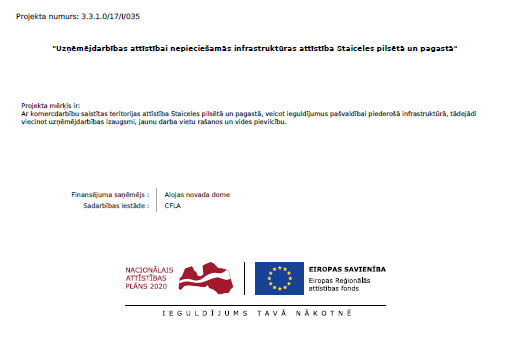 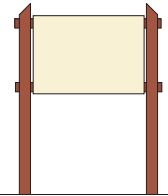 Stenda augstums ne augstāks kā 2,5 metri, platums 1,8 metriPlanšetes platums 1.5*1,0 metri.Stendam jānodrošina 3 gadu garantija no uzstādīšanas brīža.3.pielikumsINFORMĀCIJA PAR PRETENDENTA PIEREDZI2019. gada ___.___________________________________________________________________________________________Pretendenta likumīgā pārstāvja vai pilnvarotās personas paraksts, tā atšifrējumsZ.v.4.pielikumsFINANŠU PIEDĀVĀJUMSCenu aptaujai “Projekta informatīvā stenda izgatavošana un uzstādīšana”Pasūtītājs: Alojas novada dome, reģ. Nr. 90000060032_____________________________________________________________________Pretendenta nosaukums, reģistrācijas Nr.Iepazinušies ar cenu aptaujas “Projekta informatīvā stenda izgatavošana un uzstādīšana” noteikumiem, mēs piedāvājam veikt projekta informatīvā stenda izgatavošanu un uzstādīšanu:Apliecinām, ka piedāvātajā līgumcenā ir iekļautas visas izmaksas, kas saistītas ar darbu veikšanu. 2019. gada ___.____________________________________________________________________________________Pretendenta paraksttiesīgās vai pilnvarotās personas paraksts, tā atšifrējumsZ. v.Pasūtītāja nosaukums Alojas novada domeJuridiskā adrese Jūras iela 13, Aloja, Alojas novads, LV-4064Reģistrācijas Nr.90000060032Tālruņa Nr. 64023925E-pasta adresedome@aloja.lv Pasūtītāja mājaslapa internetāwww.aloja.lvKontaktpersonaAttīstības nodaļas vadītāja Mārīte Petruševica tālr.29210787e-pasts: marite.patrusevica@aloja.lvPrasībaIesniedzamie dokumentiPretendents ir piegādātājs, kurš ir iesniedzis piedāvājumu. Piegādātājs var būt fiziskā vai juridiskā persona, šādu personu apvienība jebkurā to kombinācijā, kas attiecīgi piedāvā tirgū veikt būvdarbus, piegādāt preces vai sniegt pakalpojumus.Pieteikums dalībai cenu aptaujā – Noteikumu 1. pielikums.3.2.2. Piegādātājs var balstīties uz citu personu tehniskajām un profesionālajām iespējām, ja tas ir nepieciešams konkrētā Cenu aptaujas līguma izpildei, neatkarīgi no savstarpējo attiecību tiesiskā rakstura. Piegādātājs, lai apliecinātu profesionālo pieredzi vai pasūtītāja prasībām atbilstoša personāla pieejamību, var balstīties uz citu personu iespējām tikai tad, ja šīs personas veiks būvdarbus vai sniegs pakalpojumus, kuru izpildei attiecīgās spējas ir nepieciešamas.Pretendents pierāda Komisijai, ka tā rīcībā būs nepieciešamie resursi, iesniedzot šo personu apliecinājumu vai vienošanos par nepieciešamo resursu nodošanu piegādātāja rīcībā.3.2.3. Pretendents normatīvajos tiesību aktos noteiktajā kārtībā ir reģistrēts Komercreģistrā vai līdzvērtīgā reģistrā ārvalstīs. Fiziskām personām jābūt reģistrētām Valsts ieņēmumu dienestā, kā nodokļu maksātājiem, vai līdzvērtīgā reģistrā ārvalstīs.informāciju par pretendentu, kurš ir reģistrēts Komercreģistrā, Pasūtītājs pārbauda Uzņēmumu reģistra mājaslapā www.ur.gov.lv ārvalstīs reģistrēts pretendents iesniedz līdzvērtīgas iestādes citā valstī iesniegtas reģistrācijas apliecības vai izziņas, kas apliecina, ka pretendents ir reģistrēts normatīvajos aktos noteiktā kārtībā un joprojām darbojas, pretendenta apliecinātu kopiju. Ārvalstīs izsniegtām izziņām jābūt tulkotām latviešu valodā (pretendenta apliecināts tulkojums);fiziskas personas iesniedz Valsts ieņēmumu dienesta nodokļu maksātāja reģistrācijas apliecības apliecinātu kopiju.3.2.4. Pretendenta amatpersonai, kas parakstījusi piedāvājuma dokumentus, ir likumā noteiktajā kārtībā nostiprinātas paraksta tiesības. Ja piedāvājuma dokumentus paraksta pilnvarotā persona, jāpievieno atbilstoši noformētas pilnvaras kopija.3.2.5.Pretendentam jānodrošina tehniskajā specifikācijā noteiktas minimālas prasības, instrumenti un cits tehniskais nodrošinājums. Pielikums Nr.23.2.5.Pretendentam jānodrošina tehniskajā specifikācijā noteiktas minimālas prasības, instrumenti un cits tehniskais nodrošinājums. Pielikums Nr.23.2.6. Pretendenta rakstisks apliecinājums, ka pretendentam ir pieredze cenu aptaujā minēto darbu veikšanai, norādot informāciju par 1 (vienu) veikto līgumu iepriekšējo 3 (trīs) gadu periodā. 	Aprakstā norādīt pasūtītāju, izpildītāju, īsu līguma priekšmeta aprakstu, līguma izpildes gadu vai laikposmu, līguma summu un kontaktpersonu, aizpildot 3.pielikumu.3.2.6. Pretendenta rakstisks apliecinājums, ka pretendentam ir pieredze cenu aptaujā minēto darbu veikšanai, norādot informāciju par 1 (vienu) veikto līgumu iepriekšējo 3 (trīs) gadu periodā. 	Aprakstā norādīt pasūtītāju, izpildītāju, īsu līguma priekšmeta aprakstu, līguma izpildes gadu vai laikposmu, līguma summu un kontaktpersonu, aizpildot 3.pielikumu.3.2.7.Finanšu piedāvājums iesniedzams saskaņā ar pielikumu.Finanšu piedāvājums jāsagatavo, ievērojot darba uzdevumā noteikto darbu apjomu. Cena jānorāda euro un tajā jāietver cenu aptaujas priekšmeta cena, normatīvajos aktos paredzētie nodokļi un visas izmaksas, kas saistītas ar darba izpildi. Izmaksas jānorāda EUR bez PVN. Pielikums Nr. 4Informācija par pretendentuInformācija par pretendentuInformācija par pretendentuPretendenta nosaukums:Pretendenta nosaukums:Reģistrācijas numurs:Reģistrācijas numurs:Juridiskā adrese:Juridiskā adrese:Pasta adrese:Pasta adrese:Tālrunis:Tālrunis:E-pasta adrese:E-pasta adrese:Bankas nosaukums:Bankas nosaukums:Bankas kods:Bankas kods:Konta numurs:Konta numurs:Paraksttiesīgā persona, kas parakstīs pakalpojumu līgumu, un ieņemamais amats:Paraksttiesīgā persona, kas parakstīs pakalpojumu līgumu, un ieņemamais amats:Informācija par pretendenta kontaktpersonu (atbildīgo personu)Informācija par pretendenta kontaktpersonu (atbildīgo personu)Informācija par pretendenta kontaktpersonu (atbildīgo personu)Vārds, uzvārds:Ieņemamais amats:Tālrunis:E-pasta adrese:Līguma nosaukums, izpildes laiks PasūtītājsVeikto darbu aprakstsLīgumcena, EUR bez PVNPasūtītāja kontaktpersona, tālrunisPakalpojumsLīgumcena,eurobez PVNPVN, euroLīgumcena euro,ar PVNProjekta informatīvā stenda izgatavošana un uzstādīšana